БАБОЧКИВам понадобятся:Пуговицы различных размеров и расцветокЗолотисто-желтый, красный и нежно-голубой фотокартонЗаизолированная проволокаЧерный и вишневый фломастерыКусачкиУниверсальный клейПростой карандашЛастикНожницы1. Переведите выкройку бабочки на кальку. Для шаблона переведите карандашные линии на плотный картон, как это описано на странице «Как перевести выкройку».2. Шаблон обведите карандашом на золотисто-желтом, красном и нежно-голубом картоне. Аккуратно вырежьте по контуру всех бабочек.3. Одну из сторон каждой бабочки намажьте клеем.4. Подготовьте 3 кусочка проволоки длиной примерно 20-30 см. Положите по кусочку проволоки по середине силуэтов бабочек, на которых нанесен клей.5. Добавьте немного клея сверху на проволоку и аккуратно положите на проклеенные силуэты оборотные стороны других силуэтов бабочек.6. Оставьте сохнуть, затем украсьте крылья и туловища бабочек пуговицами. Выложите пуговицы либо узорами, либо вперемешку.При наклеивании не используйте слишком большое количество клея.7. Если выкладываете узор, сначала точно расположите пуговицы, затем приклеивайте их, двигаясь сверху вниз.8. Наклейте 2 маленькие черные пуговицы на кончики усиков. Глаза нарисуйте черным фломастером, — вишневым или тоже черным. На место носа можно приклеить красную пуговицу или нарисовать его вишневым фломастером.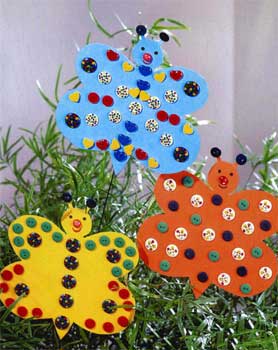 Для изготовления более мелких бабочек уменьшите выкройки на ксероксе и используйте более короткие кусочки проволоки.